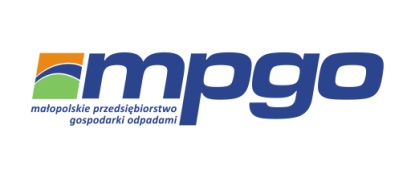                  HARMONOGRAM wywozu odpadów dla Gminy Świątniki Górne(firmy)2019 rokUWAGA!!!• Termin z symbolem (S) dotyczy firm, które posiadają podpisane umowy z odbiorem 13x w roku tj. co 28 dni.• Każdy termin dotyczy firm, które posiadają podpisane umowy z odbiorem 26x w roku tj. co 14 dni.Harmonogram wywozu odpadów komunalnych oraz selektywnie (S) zebranych na 2019 r.Harmonogram wywozu odpadów komunalnych oraz selektywnie (S) zebranych na 2019 r.Harmonogram wywozu odpadów komunalnych oraz selektywnie (S) zebranych na 2019 r.Firmy Gmina Świątniki GórneFirmy Gmina Świątniki GórneFirmy Gmina Świątniki GórneCzęstotliwość wywozu: odpadów komunalnych i selektywnie zebranych co 28 dni (S)Częstotliwość wywozu: odpadów komunalnych i selektywnie zebranych co 28 dni (S)Częstotliwość wywozu: odpadów komunalnych i selektywnie zebranych co 28 dni (S) 9 styczeń(S) 23 styczeń 6 luty (S)20 luty 6 marzec (S)20 marzec3 kwiecień (S)17 kwiecień 4 maj (S) (sobota)15 maj29 maj (S) 12 czerwiec 26 czerwiec  (S)10 lipiec24 lipiec (S) 7 sierpień 21 sierpień (S)4 wrzesień18 wrzesień (S)2 październik16 październik (S)30 październik13 listopad (S)27 listopad 11 grudzień (S) 28 grudzień (sobota)Odpady komunalne, oraz surowce wtórne powinny być wystawione przed posesję najpóźniej do godziny 7:00 w dniu odbioru  (odpadów nie odbieramy  z terenu posesji).Worki z surowcami wtórnymi prosimy wystawiać po napełnieniu do pełnej objętości – zawiązane.Odpady komunalne, oraz surowce wtórne powinny być wystawione przed posesję najpóźniej do godziny 7:00 w dniu odbioru  (odpadów nie odbieramy  z terenu posesji).Worki z surowcami wtórnymi prosimy wystawiać po napełnieniu do pełnej objętości – zawiązane.Odpady komunalne, oraz surowce wtórne powinny być wystawione przed posesję najpóźniej do godziny 7:00 w dniu odbioru  (odpadów nie odbieramy  z terenu posesji).Worki z surowcami wtórnymi prosimy wystawiać po napełnieniu do pełnej objętości – zawiązane.